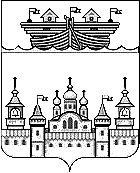 Управление сельского хозяйства администрации Воскресенского муниципального района Нижегородской областиП Р И К А з28.12.2021                                                                              № 13 О сроках сдачи  отчетности о финансово-экономическом     состоянии сельхозтоваропроизводителей     Воскресенского района В соответствии с приказом Министерства сельского хозяйства и продовольственных ресурсов Нижегородской области «О порядке представления отчетности о финансово-экономическом состоянии товаропроизводителей агропромышленного комплекса» от 04.07.2019г №107 (в редакцииот 24.12.2019г №206, от 21.10.2020г №192)Приказываю:Установить сроки сдачи  отчетности о финансово-экономическом состоянии сельхозтоваропроизводителями Воскресенского района в 2022году согласно приложения. Информацию о сроках предоставления отчетности  разместить на официальном сайте(странице Управления на официальном сайте администрации Воскресенского муниципального района).Контроль за исполнением настоящего приказа оставляю за собой.Начальник управления                                                         А.И. Сырцев                                                                         Приложение к приказу                                                          Управления сельского хозяйства	от 28.12.2021г №13 Сроки сдачи отчетности                                                                                                                 о финансово-экономическом состояниисельхозтоваропроизводителями Воскресенского районана 2022год№Отчетный периодОтчетный периодОтчетный периодОтчетный период№2021г1кв2022г2кв2022г3кв2022г1Сельхозорганизации04.02.2211.04.2211.07.2210.10.222Крестьянско-фермерские хозяйства  31.01.22       -       -         -